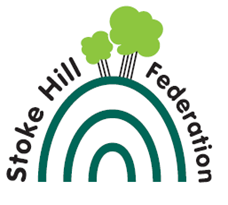 Stoke Hill GDRP partnership with SchoolProStoke Hill Federation Data Protection Officer: Ben CraigSchoolPro TLC Ltd DPO@schoolpro.uk 